What are the groups attached to the same carbon called in an amino acid?What is a zwitteron and how do they behave?Amino acids link together to form _____________.Distinguish between the four classes of amino acids.Non-polarPolarBasicAcidicIdentify each of the following as non-polar, polar, basic, or acidic.     b.     c.     d. 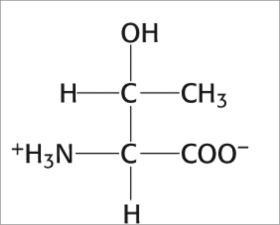 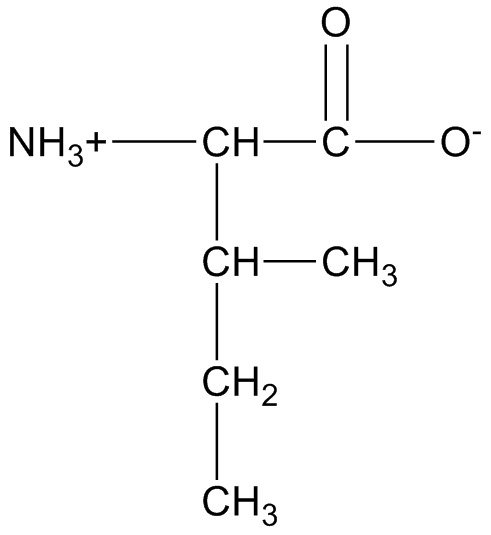 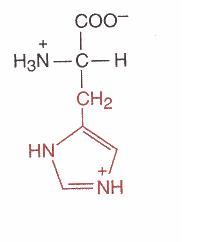 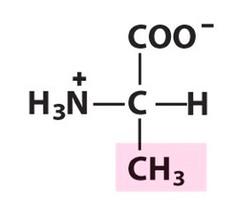 In nature, the D / L isomer is dominant.  T / F  Met-Pro-Arg will have the same function as Pro-Arg-Met.T / F  The number of peptide bonds is always the same as the number of residues.A peptide bond is a(n) ______________ linkage.Write the four categories that peptides can be:Follow the steps below in forming a tetrapeptide of threonine, glutamic acid, lysine, and glycine.  First, draw each amino separately:Next, combine the four with peptide bonds (remember, this is (C=0)-(NH). Number each residue.Draw arrows to the C-terminus (carboxyl termini), N-terminus (amino termini), and peptide bonds.Write the three letter sequence.Write the one letter sequence.How many peptide bonds does this have?Draw and name 2 primary amines, 2 secondary amines, and 2 tertiary amines with the formula C5H13N.